Abstimmungen des Landesverbandes in reduzierter Form in Ersatz zur LandesverbandstagungLiebe Abgeordnete,schön, dass Sie / Du Deine Gemeinde in den Entscheidungen des Landesverbandes vertreten willst. Da der Landesverbandsrat in diesem Jahr nicht sinnvoll präsent stattfinden kann, haben wir die Form der Briefwahl gewählt, um die wichtigsten Entscheidungen doch treffen zu können. Alle Informationen dazu finden sich auch im Berichtsheft zum Landesverbandsrat, das auf der Webseite des Landesverbandes zum Download zur Verfügung steht oder auf Anforderung auch in gedruckter Form zugesandt werden kann.Falls Du zu den bereits angemeldeten Abgeordneten gehörst: Bereits bezahlte Teilnehmerbeiträge überweisen wir zurück, wenn Ihr sie nicht spenden wollt. Bitte eine Rückzahlung anfordern, oder das Geld als Spende kennzeichnen - mit Angabe der/des Teilnehmenden und ggf. der Bankverbindung an buchhaltung@baptisten-nosa.de.Für diesen reduzierten Rat entstehen natürlich geringere Kosten (ca. 10-15€ pro „Teilnehmer“). Diese wollen wir nicht umlegen. Von daher können gespendete Teilnehmer-Beiträge helfen!Wenn zu den von Euch zu treffenden Abstimmungen Fragen bestehen, so bieten wir an folgenden Terminen eine Aussprachemöglichkeit mit der Landesverbandsleitung und weitere Informationen an:Montag, den 14. September um 16 Uhr undMittwoch, den 16. September um 19 Uhr.Die Einwahldaten dazu sind folgende (QR-CODE): 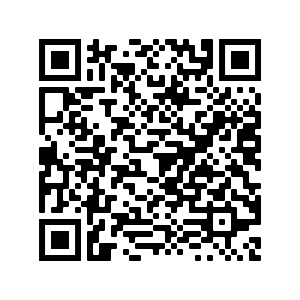 https://miteinander.ak-internet.de/konferenz/?join=fc456db8b95ce6b38ebd5da3597870bdBitte den vollen Namen eingeben und diese PIN: 413000Das Verfahren der Abstimmung ist folgendermaßen:Nach den jeweiligen Ordnungen und Möglichkeiten sollte eine Abstimmung mit den Gremien der Gemeinde über die Inhalte erfolgen (Mitgliederversammlung oder Gemeindeleitung).Bitte die Konstituierungskarte ausfüllen, unterschreiben und abstempeln lassen.Wahlzettel ausfüllenWahlzettel in den Wahlumschlag (Aufschrift „Wahlumschlag“)Wahlumschlag + Konstituierungskarte in den ausgehändigten RÜCKSENDEUMSCHLAGBitte den RÜCKSENDEUMSCHLAG mit 1,55€ frei machen und zur Post.Der letzte RÜCKSENDETERMIN (Poststempel) ist der 4. Oktober 2020. Das Ergebnis werden wir innerhalb einer Woche per Email den Abgeordneten und Gemeinden mitteilen.VIELEN DANK!Die Rücksendung erfolgt an die Adresse des GJW-NOS. Die Wahlkommission besteht aus Hans-Peter Pfeifenbring und Christopher Witt. Mit herzlichen Grüßen Eure Landesverbandsleitungi.A. Dr. Fred Pieneck, Dr. Stefan Voges und Jürgen TischlerAnlage:Konstituierungskarte (Name bitte eintragen und Siegelung einholen, dann mit den Unterlagen zurückschicken) im Rücksendeumschlag (DIN A5) NICHT im Wahlumschlag!Wahlumschlag DIN A6Wahlzettel zweimal DIN A5Haushaltsabschluss 2019 und Plan 2020 als Auszug aus dem Berichtsheft